Харківський національний університет імені В.Н. КаразінаФакультет геології, географії, рекреації і туризмуПідсумковий модульний контрольз курсу «Практикум: Проблеми рекреації і туризму»студента(ки) 2 курсу групи______П.І._____________________________________Дата___________Підпис студента____________Кількість отриманих балів___________Підпис викладача____________Рівень 1. Виберіть правильні твердження(6 балів; 0,5 бала за кожну правильну відповідь)1. До групових рекреаційних потреб відносяться:а) потреба у відтворенні соціально-трудового та соціокультурного потенціалу суспільства;б) потреби окремих вікових і соціальних груп;в) потреба у відновленні та розвитку фізичних і моральних сил людини;г) потреба у лікуванні.2. Медико-біологічні функції рекреаційної діяльності реалізуються через:а) відвідання пам'яток історії;                                    б) збільшення надходжень до бюджету;в) санаторно-курортне лікування і оздоровлення;   г) формування сфери послуг.3. Згідно з українським законодавством, до складу туристичного продукту обов'язково повинні включатися наступні послуги:а) розміщення та перевезення;б) розміщення та харчування;в) розміщення та трансфер;г) розміщення та екскурсійне обслуговування.4. Набір туристичних послуг з конкретними строками початку і завершення виконання, що реалізується оптовому чи роздрібному споживачеві, називають:а) туристична програма;         б) туристичний пакет;в) тур;г) туристичний продукт.5. Вибрати правильне твердження згідно з українським законодавством:а) національний туризм – це сукупність внутрішнього та в'їзного туризму;б) міжнародний туризм – це сукупність в'їзного та виїзного туризму;в) туризм у межах країни це сукупність зарубіжного та внутрішнього туризму;г) поняття «іноземний туризм» та «зарубіжний туризм» тотожні.6. Скільки туристів щороку відвідують Європу:а) 60% усіх туристів планети;             б) 5% усіх туристів планети;в) 25% усіх туристів планети;             г) 80% усіх туристів планети. 7. В Україні дозвіл на туристичний супровід має право не отримувати:а) керівник туристичної групи;             б) інструктор з активних видів туризму;в) екскурсовод, який працює в музеї;   г) гід-перекладач. 8. У структурі рекреаційних ресурсів виділяють такі складові:а) природні рекреаційні ресурси;                    б) фізико-хімічні рекреаційні ресурси;в) історико-культурні рекреаційні ресурси;  г) біологічні рекреаційні ресурси.9. Згідно з українським законодавством, суб’єкти туристичної діяльності визначені як:а) туроператори, турагенти, засоби розміщення, заклади харчування, транспортні підприємства, об’єкти дозвілля;  б) гіди-перекладачі, екскурсоводи, спортивні інструктори, провідники та інші фахівці туристичного супроводу;в) фізичні особи, які не є суб’єктами підприємницької діяльності та надають послуги з тимчасового розміщення, харчування тощо;г) юридичні та фізичні особи, які створюють туристичний продукт,надають туристичні послуги чи здійснюють посередницьку діяльність із надання характерних  та супутніх послуг.10. Туроперейтинг- це :а) діяльність туроператора з розробки туристичного продукту;б) оренда літака туристичною фірмою;в) реалізація туроператором ваучерів на чартерні авіарейси;г) обслуговування туристів в офісі турпідприємства.11. Згідно з українським законодавством, розмір фінансового забезпечення діяльності туроператора міжнародного туризму становить:а) 1000 євро;           б) 2000 євро;в) 10000 євро;г) 20000 євро.12. До індивідуальних засобів розміщення відносять:а) туристична база, гірський притулок, дитячий табір;                          б) бунгало, котедж, вілла;в) кемпінг, хостел, гуртожиток;                                  г) круїзне судно, туристичний потяг. конгрес-центр.Рівень 2. Дайте коротку відповідь на запитання(7 балів; 1 бал за кожну правильну відповідь)1. Дайте коротку характеристику психолого-естетичному типу оцінки рекреаційних ресурсів.__________________________________________________________________________________________________________________________________________________________________________________________2. Назвіть ресурсно-рекреаційні райони на території України за О. Бейдиком.                            _______________________________________________________________________________________________________________________________________________________________________________________________________________3. Як реалізовуються медико-біологічні функції рекреаційної діяльності?______________________________________________________________________________________________________________________________________________________________________________________________________________________4. Назвіть цілі рекреаційного природокористування. ________________________________________________________________________________________________________________________________________________________5.У чому полягають відмінність та схожість у діяльності туроператора і турагента?_______________________________________________________________________________________________________________________________________________________________________                        6. Які існують види транспортних послуг для туристів? ______________________________________________________________________________________________________________________________________________________7. За якими етапами відбувається розробка турів туристичними фірмами?__________________________________________________________________________________________________________________________________________________________________________________________Рівень 3. Заповніть схему(6 балів) Рівень 4. Дайте визначення поняття(6 балів; 1 бал за кожну правильну відповідь)1.Рекреаційне природокористування- __________________________________________________________________________________________________________________________________________________________________________2.Відпочинок-________________________________________________________________________________________________________________________________________________________________________________________________3. Рекреаційний об’єкт- ________________________________________________________________________________________________________________________________________________________________________________________4. Рекреаційні ресурси – ________________________________________________________________________________________________________________________________________________________________________________________5. Фахівцї туристичного супроводу - __________________________________________________________________________________________________________________________________________6. Колективні засоби розміщення – __________________________________________________________________________________________________________________________________________________________________Рівень 5. Розкрийте суть поставленого питання(15 балів)1. Назвати фактори, які сприяють формуванню у людей потреби користуватися туристичними послугами. (5 балів)2. Охарактеризувати споживачів туристичних послуг згідно з українським законодавством. (5 балів)3. На який орган виконавчої влади України покладені обов’язки видачі ліцензій на провадження туристичної діяльності. (5 балів)Затверджено на засіданні кафедри соціально-економічної географії і регіонознавства протокол №1 від 28 серпня 2017 року 	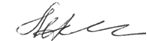 Завідувач кафедри 							          проф. Нємець Л.М..Екзаменатор                                                                                                                     доц.Скриль І.А.